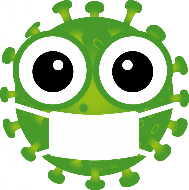 Kedves Szülők!A járványügyi helyzetben, ha bármilyen betegség tünetét észleljük magunkon, gyermekünkön, családtagjainkon, telefonon keressük fel a háziorvosunkat. 